高雄市幼兒托育職業工會 108學年度會員暨會員子女獎學金申請表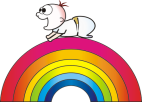 申請人簽名或蓋章：                                申請日期：     年     月     日會員編號會員編號會員編號會員姓名會員姓名電  話申請人資料姓    名姓    名學    號申請人資料性    別性    別年 級年 級    年      班    年      班    年      班學校名稱學校 學校 學校 學校 申請人資料出生日期出生日期年     月     日     歲年     月     日     歲年     月     日     歲年     月     日     歲年     月     日     歲年     月     日     歲科/系所別 (科/系) (科/系) (科/系) (科/系)申請辦法說明一、主旨：本會為獎勵會員及會員子女勤奮向學，敦品勵行，培育人才蔚為國用，    特訂定本辦法。二、獎學金來源：由本會列入年度歲出預算「福利費」項下支付。三、獎學金發放日期：於年度會員代表大會現場發放(8月)，發放日期另行通知。四、申請日期：每年至30日，逾期不予受理。五、申請資格： 1.凡參加本會會員一年以上，且按期繳納會費，履行會員義務者。 2.會員本人、在學子女就讀高中(職)或大學(含大專)者，上、下學期總平均都需在  80分以上且操行乙等(80分)以上者。六、各組獎學金錄取名額及獎學金金額：七、申請資料：申請書、戶口名簿影本、本學年度上.下學期成績單影本、在學學生    證影本。八、審查要點： 1.須經本會理監事會審查合格通過後，再提會員代表大會通過決定之，報請主管機  關核備後實行，修正時亦同。 2.公立學校優先領取。九、合格者請在通知日期內到工會領取，逾期視同放棄。恕不補發！！一、主旨：本會為獎勵會員及會員子女勤奮向學，敦品勵行，培育人才蔚為國用，    特訂定本辦法。二、獎學金來源：由本會列入年度歲出預算「福利費」項下支付。三、獎學金發放日期：於年度會員代表大會現場發放(8月)，發放日期另行通知。四、申請日期：每年至30日，逾期不予受理。五、申請資格： 1.凡參加本會會員一年以上，且按期繳納會費，履行會員義務者。 2.會員本人、在學子女就讀高中(職)或大學(含大專)者，上、下學期總平均都需在  80分以上且操行乙等(80分)以上者。六、各組獎學金錄取名額及獎學金金額：七、申請資料：申請書、戶口名簿影本、本學年度上.下學期成績單影本、在學學生    證影本。八、審查要點： 1.須經本會理監事會審查合格通過後，再提會員代表大會通過決定之，報請主管機  關核備後實行，修正時亦同。 2.公立學校優先領取。九、合格者請在通知日期內到工會領取，逾期視同放棄。恕不補發！！一、主旨：本會為獎勵會員及會員子女勤奮向學，敦品勵行，培育人才蔚為國用，    特訂定本辦法。二、獎學金來源：由本會列入年度歲出預算「福利費」項下支付。三、獎學金發放日期：於年度會員代表大會現場發放(8月)，發放日期另行通知。四、申請日期：每年至30日，逾期不予受理。五、申請資格： 1.凡參加本會會員一年以上，且按期繳納會費，履行會員義務者。 2.會員本人、在學子女就讀高中(職)或大學(含大專)者，上、下學期總平均都需在  80分以上且操行乙等(80分)以上者。六、各組獎學金錄取名額及獎學金金額：七、申請資料：申請書、戶口名簿影本、本學年度上.下學期成績單影本、在學學生    證影本。八、審查要點： 1.須經本會理監事會審查合格通過後，再提會員代表大會通過決定之，報請主管機  關核備後實行，修正時亦同。 2.公立學校優先領取。九、合格者請在通知日期內到工會領取，逾期視同放棄。恕不補發！！一、主旨：本會為獎勵會員及會員子女勤奮向學，敦品勵行，培育人才蔚為國用，    特訂定本辦法。二、獎學金來源：由本會列入年度歲出預算「福利費」項下支付。三、獎學金發放日期：於年度會員代表大會現場發放(8月)，發放日期另行通知。四、申請日期：每年至30日，逾期不予受理。五、申請資格： 1.凡參加本會會員一年以上，且按期繳納會費，履行會員義務者。 2.會員本人、在學子女就讀高中(職)或大學(含大專)者，上、下學期總平均都需在  80分以上且操行乙等(80分)以上者。六、各組獎學金錄取名額及獎學金金額：七、申請資料：申請書、戶口名簿影本、本學年度上.下學期成績單影本、在學學生    證影本。八、審查要點： 1.須經本會理監事會審查合格通過後，再提會員代表大會通過決定之，報請主管機  關核備後實行，修正時亦同。 2.公立學校優先領取。九、合格者請在通知日期內到工會領取，逾期視同放棄。恕不補發！！一、主旨：本會為獎勵會員及會員子女勤奮向學，敦品勵行，培育人才蔚為國用，    特訂定本辦法。二、獎學金來源：由本會列入年度歲出預算「福利費」項下支付。三、獎學金發放日期：於年度會員代表大會現場發放(8月)，發放日期另行通知。四、申請日期：每年至30日，逾期不予受理。五、申請資格： 1.凡參加本會會員一年以上，且按期繳納會費，履行會員義務者。 2.會員本人、在學子女就讀高中(職)或大學(含大專)者，上、下學期總平均都需在  80分以上且操行乙等(80分)以上者。六、各組獎學金錄取名額及獎學金金額：七、申請資料：申請書、戶口名簿影本、本學年度上.下學期成績單影本、在學學生    證影本。八、審查要點： 1.須經本會理監事會審查合格通過後，再提會員代表大會通過決定之，報請主管機  關核備後實行，修正時亦同。 2.公立學校優先領取。九、合格者請在通知日期內到工會領取，逾期視同放棄。恕不補發！！一、主旨：本會為獎勵會員及會員子女勤奮向學，敦品勵行，培育人才蔚為國用，    特訂定本辦法。二、獎學金來源：由本會列入年度歲出預算「福利費」項下支付。三、獎學金發放日期：於年度會員代表大會現場發放(8月)，發放日期另行通知。四、申請日期：每年至30日，逾期不予受理。五、申請資格： 1.凡參加本會會員一年以上，且按期繳納會費，履行會員義務者。 2.會員本人、在學子女就讀高中(職)或大學(含大專)者，上、下學期總平均都需在  80分以上且操行乙等(80分)以上者。六、各組獎學金錄取名額及獎學金金額：七、申請資料：申請書、戶口名簿影本、本學年度上.下學期成績單影本、在學學生    證影本。八、審查要點： 1.須經本會理監事會審查合格通過後，再提會員代表大會通過決定之，報請主管機  關核備後實行，修正時亦同。 2.公立學校優先領取。九、合格者請在通知日期內到工會領取，逾期視同放棄。恕不補發！！一、主旨：本會為獎勵會員及會員子女勤奮向學，敦品勵行，培育人才蔚為國用，    特訂定本辦法。二、獎學金來源：由本會列入年度歲出預算「福利費」項下支付。三、獎學金發放日期：於年度會員代表大會現場發放(8月)，發放日期另行通知。四、申請日期：每年至30日，逾期不予受理。五、申請資格： 1.凡參加本會會員一年以上，且按期繳納會費，履行會員義務者。 2.會員本人、在學子女就讀高中(職)或大學(含大專)者，上、下學期總平均都需在  80分以上且操行乙等(80分)以上者。六、各組獎學金錄取名額及獎學金金額：七、申請資料：申請書、戶口名簿影本、本學年度上.下學期成績單影本、在學學生    證影本。八、審查要點： 1.須經本會理監事會審查合格通過後，再提會員代表大會通過決定之，報請主管機  關核備後實行，修正時亦同。 2.公立學校優先領取。九、合格者請在通知日期內到工會領取，逾期視同放棄。恕不補發！！一、主旨：本會為獎勵會員及會員子女勤奮向學，敦品勵行，培育人才蔚為國用，    特訂定本辦法。二、獎學金來源：由本會列入年度歲出預算「福利費」項下支付。三、獎學金發放日期：於年度會員代表大會現場發放(8月)，發放日期另行通知。四、申請日期：每年至30日，逾期不予受理。五、申請資格： 1.凡參加本會會員一年以上，且按期繳納會費，履行會員義務者。 2.會員本人、在學子女就讀高中(職)或大學(含大專)者，上、下學期總平均都需在  80分以上且操行乙等(80分)以上者。六、各組獎學金錄取名額及獎學金金額：七、申請資料：申請書、戶口名簿影本、本學年度上.下學期成績單影本、在學學生    證影本。八、審查要點： 1.須經本會理監事會審查合格通過後，再提會員代表大會通過決定之，報請主管機  關核備後實行，修正時亦同。 2.公立學校優先領取。九、合格者請在通知日期內到工會領取，逾期視同放棄。恕不補發！！一、主旨：本會為獎勵會員及會員子女勤奮向學，敦品勵行，培育人才蔚為國用，    特訂定本辦法。二、獎學金來源：由本會列入年度歲出預算「福利費」項下支付。三、獎學金發放日期：於年度會員代表大會現場發放(8月)，發放日期另行通知。四、申請日期：每年至30日，逾期不予受理。五、申請資格： 1.凡參加本會會員一年以上，且按期繳納會費，履行會員義務者。 2.會員本人、在學子女就讀高中(職)或大學(含大專)者，上、下學期總平均都需在  80分以上且操行乙等(80分)以上者。六、各組獎學金錄取名額及獎學金金額：七、申請資料：申請書、戶口名簿影本、本學年度上.下學期成績單影本、在學學生    證影本。八、審查要點： 1.須經本會理監事會審查合格通過後，再提會員代表大會通過決定之，報請主管機  關核備後實行，修正時亦同。 2.公立學校優先領取。九、合格者請在通知日期內到工會領取，逾期視同放棄。恕不補發！！一、主旨：本會為獎勵會員及會員子女勤奮向學，敦品勵行，培育人才蔚為國用，    特訂定本辦法。二、獎學金來源：由本會列入年度歲出預算「福利費」項下支付。三、獎學金發放日期：於年度會員代表大會現場發放(8月)，發放日期另行通知。四、申請日期：每年至30日，逾期不予受理。五、申請資格： 1.凡參加本會會員一年以上，且按期繳納會費，履行會員義務者。 2.會員本人、在學子女就讀高中(職)或大學(含大專)者，上、下學期總平均都需在  80分以上且操行乙等(80分)以上者。六、各組獎學金錄取名額及獎學金金額：七、申請資料：申請書、戶口名簿影本、本學年度上.下學期成績單影本、在學學生    證影本。八、審查要點： 1.須經本會理監事會審查合格通過後，再提會員代表大會通過決定之，報請主管機  關核備後實行，修正時亦同。 2.公立學校優先領取。九、合格者請在通知日期內到工會領取，逾期視同放棄。恕不補發！！一、主旨：本會為獎勵會員及會員子女勤奮向學，敦品勵行，培育人才蔚為國用，    特訂定本辦法。二、獎學金來源：由本會列入年度歲出預算「福利費」項下支付。三、獎學金發放日期：於年度會員代表大會現場發放(8月)，發放日期另行通知。四、申請日期：每年至30日，逾期不予受理。五、申請資格： 1.凡參加本會會員一年以上，且按期繳納會費，履行會員義務者。 2.會員本人、在學子女就讀高中(職)或大學(含大專)者，上、下學期總平均都需在  80分以上且操行乙等(80分)以上者。六、各組獎學金錄取名額及獎學金金額：七、申請資料：申請書、戶口名簿影本、本學年度上.下學期成績單影本、在學學生    證影本。八、審查要點： 1.須經本會理監事會審查合格通過後，再提會員代表大會通過決定之，報請主管機  關核備後實行，修正時亦同。 2.公立學校優先領取。九、合格者請在通知日期內到工會領取，逾期視同放棄。恕不補發！！一、主旨：本會為獎勵會員及會員子女勤奮向學，敦品勵行，培育人才蔚為國用，    特訂定本辦法。二、獎學金來源：由本會列入年度歲出預算「福利費」項下支付。三、獎學金發放日期：於年度會員代表大會現場發放(8月)，發放日期另行通知。四、申請日期：每年至30日，逾期不予受理。五、申請資格： 1.凡參加本會會員一年以上，且按期繳納會費，履行會員義務者。 2.會員本人、在學子女就讀高中(職)或大學(含大專)者，上、下學期總平均都需在  80分以上且操行乙等(80分)以上者。六、各組獎學金錄取名額及獎學金金額：七、申請資料：申請書、戶口名簿影本、本學年度上.下學期成績單影本、在學學生    證影本。八、審查要點： 1.須經本會理監事會審查合格通過後，再提會員代表大會通過決定之，報請主管機  關核備後實行，修正時亦同。 2.公立學校優先領取。九、合格者請在通知日期內到工會領取，逾期視同放棄。恕不補發！！一、主旨：本會為獎勵會員及會員子女勤奮向學，敦品勵行，培育人才蔚為國用，    特訂定本辦法。二、獎學金來源：由本會列入年度歲出預算「福利費」項下支付。三、獎學金發放日期：於年度會員代表大會現場發放(8月)，發放日期另行通知。四、申請日期：每年至30日，逾期不予受理。五、申請資格： 1.凡參加本會會員一年以上，且按期繳納會費，履行會員義務者。 2.會員本人、在學子女就讀高中(職)或大學(含大專)者，上、下學期總平均都需在  80分以上且操行乙等(80分)以上者。六、各組獎學金錄取名額及獎學金金額：七、申請資料：申請書、戶口名簿影本、本學年度上.下學期成績單影本、在學學生    證影本。八、審查要點： 1.須經本會理監事會審查合格通過後，再提會員代表大會通過決定之，報請主管機  關核備後實行，修正時亦同。 2.公立學校優先領取。九、合格者請在通知日期內到工會領取，逾期視同放棄。恕不補發！！審查資料審查資料□申請書        □戶口名簿影本 □成績單影本    □在學學生證影本□申請書        □戶口名簿影本 □成績單影本    □在學學生證影本□申請書        □戶口名簿影本 □成績單影本    □在學學生證影本□申請書        □戶口名簿影本 □成績單影本    □在學學生證影本□申請書        □戶口名簿影本 □成績單影本    □在學學生證影本□申請書        □戶口名簿影本 □成績單影本    □在學學生證影本□申請書        □戶口名簿影本 □成績單影本    □在學學生證影本□申請書        □戶口名簿影本 □成績單影本    □在學學生證影本□申請書        □戶口名簿影本 □成績單影本    □在學學生證影本審查資格審查資格□通過 □未通過承辦人承辦人總幹事總幹事理事長理事長